潜江市2022年国民经济和社会发展统计公报2022年，潜江市上下坚持以习近平新时代中国特色社会主义思想为指导，坚持稳中求进工作总基调，立足新发展阶段，完整准确全面贯彻新发展理念，积极融入新发展格局，坚决落实“疫情要防住、经济要稳住、发展要安全”重要要求，高效统筹疫情防控和经济社会发展，建设四化同步发展示范区迈稳第一步，经济大盘整体稳定，高质量发展韧性持续显现。一、综合初步核算，2022年，全市生产总值为886.65亿元，按可比价格计算，比上年增长2.6%。其中，第一产业增加值100.08亿元，增长2.8%；第二产业增加值379.93亿元，增长2.6%；第三产业增加值406.64亿元，增长2.6%。三次产业结构由2021年的11.6:42.5:45.9调整为11.3：42.8：45.9。在第三产业中，交通运输仓储和邮政业、批发和零售业、住宿和餐饮业、金融业、房地产业、其他服务业增加值分别增长-1.4%、3.4%、1.5%、11.8%、3.8%、6.2%。人均地区生产总值为104842元。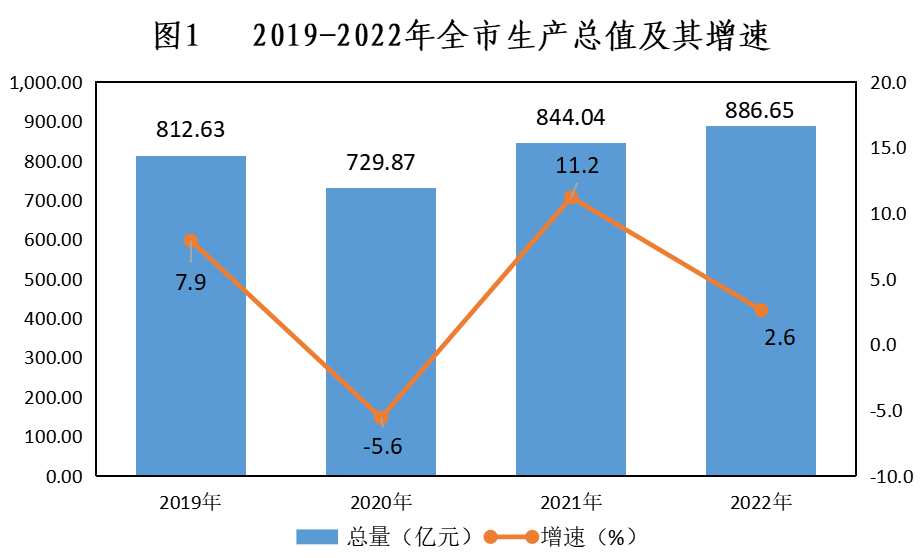 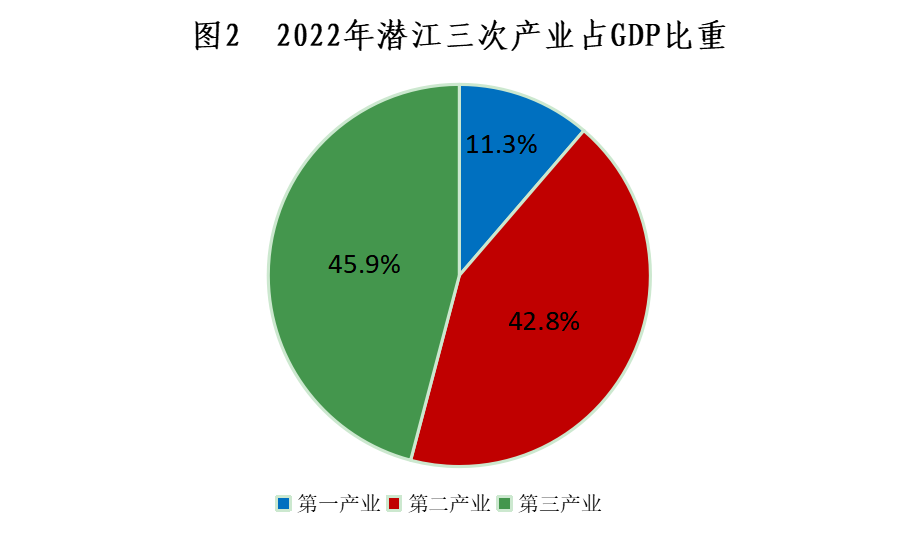 全年新登记市场主体24299户，比上年增长56.31%。全市市场主体达到101502户，增长20.9%。全年城镇新增就业0.91万人，超额完成全年目标任务。年末全市城镇登记失业率为2.5%。二、农业全年全市农林牧渔业增加值106.94亿元，比上年增长3.4%。全年粮食播种面积152.97万亩，比上年增长0.1%。其中，中稻种植面积88.75万亩，减少0.4%;小麦种植面积41.43万亩,增长2.0%;玉米种植面积3.81万亩，增长9.5%;大豆种植面积16.78万亩，增长4.0%。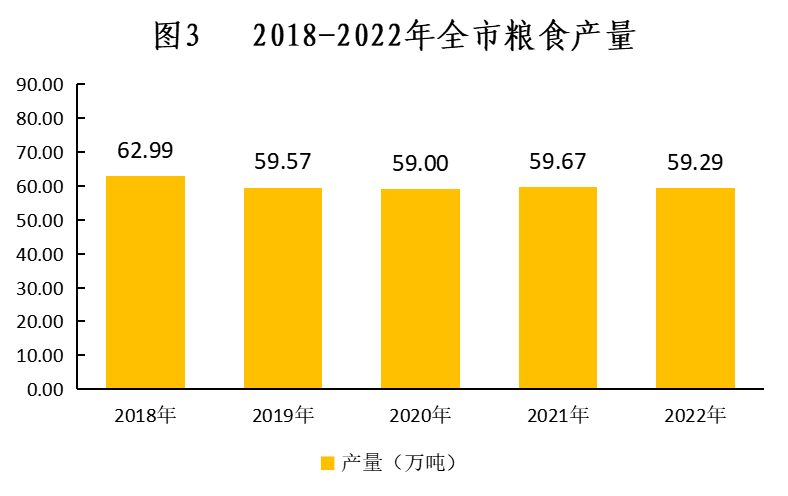 全年油料产量4.87万吨，比上年增长6.9%；园林水果产量5.95万吨，增长2.8%；蔬菜及食用菌产量93.29万吨，增长0.2%。全年粮食总产量59.29万吨，比上年减少0.6%。其中，中稻产量47.55万吨,减少1.3%;小麦产量8.51万吨，增长2.0%;玉米产量1.12万吨，增长4.5%;大豆产量1.63万吨，减少0.6%。全市生猪出栏59万头，比上年增长1.8%;牛出栏1.46万头，增长1.7%;羊出栏1.23万只，减少5.8%;家禽出栏1023.2万只，增长0.8%;禽蛋产量2.59万吨，减少2.1%。全年水产品产量16.16万吨，比上年增长3.6%。三、工业和建筑业年末全市规模以上工业企业达到280家。全年规模以上工业增加值比上年下降3.3%。分经济类型看，国有控股企业增长0%，股份制企业下降2.0%，外商及港澳台投资企业下降25.1%，民营企业下降2.7%。轻工业下降15.4%，重工业增长4.2%。分门类看，采矿业下降1.0%，制造业下降4.4%，电力、热力、燃气及水生产和供应业增长34.0%。全年高技术制造业增加值比上年增长7.5%，增速快于规模以上工业10.8个百分点，占规模以上工业增加值的比重达6.3%。其中，计算机、通信和其他电子设备制造业增长502.4%。全年规模以上工业销售产值比上年增长6.1%，产品销售率为98.4%，出口交货值下降12.1%。全年具有总承包和专业承包资质建筑企业完成总产值169.53亿元，比上年增长10.5%。四、固定资产投资全年全市完成固定资产投资(不含农户) 比上年增长4.6%。按产业划分，一、二、三次产业投资分别增长4.1%、1.1%、8.9%。分领域看，基础设施投资、工业投资和房地产开发投资分别增长11.7%、2.7%和7.2%。高技术制造业投资下降26.8%。全年商品房销售面积53.82万平方米，比上年下降4.5%；实现商品房销售额30.24亿元，下降8.4%。全年亿元以上新开工项目88个（不含房地产项目），比上年增长10.0%，亿元以上新开工项目（不含房地产项目）完成投资额增长24.3%。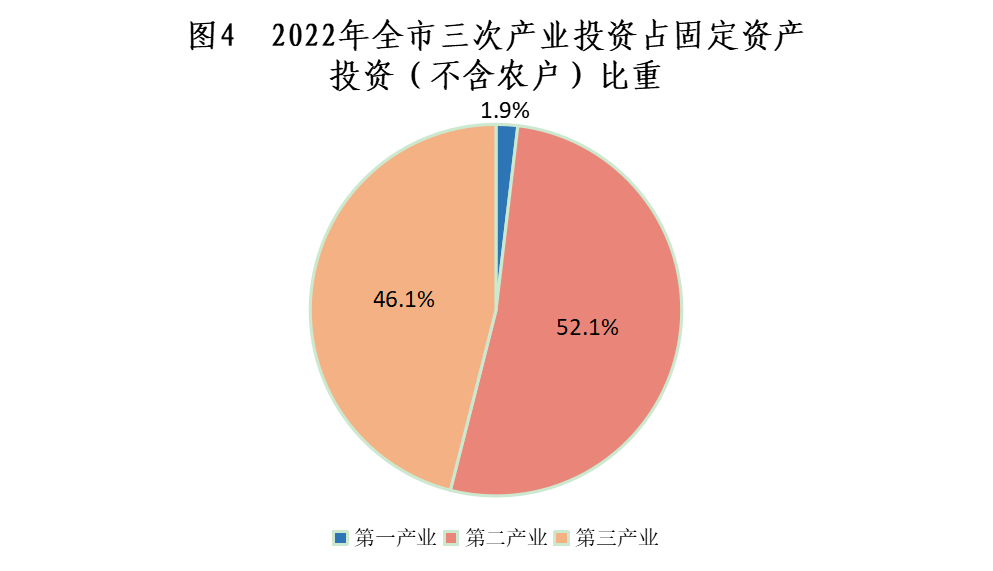 五、国内贸易2022年全市社会消费品零售总额315.46亿元，比上年增长3.0%。按经营地统计，城镇限额以上单位零售额增长17.7%；乡村限额以上单位零售额增长34.4%。按消费类型统计，限额以上单位商品零售额增长19.1%；餐饮收入增长11.6%。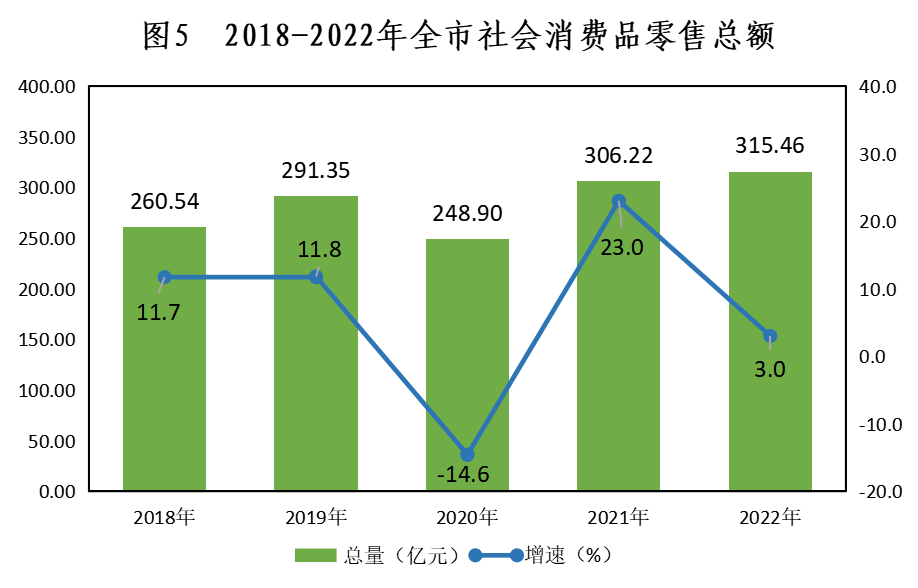 全年限额以上单位通过公共网络实现的商品零售额比上年增长73.7%，占全市限额以上商品零售额的比重较上年提高0.9个百分点。六、对外经济全年全市货物进出口总额138亿元，比上年增长56.8%，其中，进口119.6亿元，增长67.8%；出口18.4亿元，增长10.2%。全市对前三大贸易伙伴非洲、俄罗斯、巴西进出口额分别为46.8亿元、36.5亿元和15.7亿元，共实现进出口额99亿元，同比增长40.6%。全市对RCEP成员国进出口额6.1亿元，增长23.7%，占比为4.4%；对“一带一路”沿线国家进出口额58亿元，增长1775.4%，占比为42%。全年新设立外商投资项目2个。实际利用外资（FDI）1106万美元，比上年增长124.3%。七、交通运输和邮电通信年末全市公路总里程达3945公里（含高速公路里程76公里），比上年末增长3.9%。全年完成货物周转量298215.2万吨公里，下降5.8%；完成旅客运输周转量1083.55万人公里，下降68.4%；完成港口货物吞吐量111.78万吨，增长63.6%。全年完成社会物流总额2021亿元，比上年增长6.5%；物流总费用125亿元，增长4%；物流业总收入93.08亿元，增长6%；物流总费用与GDP的比率为14.1%；邮政行业业务总量4.64亿元，增长12.4%；其中，快递业务量2339.11万件，增长24.6%。全年完成电信业务总量7.06亿元，比上年增长26.1%。长途光缆线路总长度达到878公里；固定电话用户3.9万户；移动电话用户91.7万户；移动电话普及率为109.8部/百人；固定互联网宽带接入用户32.8万户，比上年增长10.1%;移动互联网用户接入流量1.09亿GB，增长17.6%。八、财政和金融全年全市完成财政总收入47.44亿元，比上年增长15.3%。其中地方一般公共预算收入27.32亿元，剔除增值税留抵退税因素，可比增长10.1%。在地方一般公共预算收入中，税收收入20.41亿元，可比增长10.4%。地方一般公共预算支出80.57亿元，增长20.5%。年末全市金融机构本外币各项存款余额960.62亿元，比年初增加107.35亿元。其中，住户存款734.14亿元，增加117.51亿元。金融机构本外币各项贷款余额508.69亿元，比年初增加97.95亿元。其中，住户贷款169.46亿元，增加25.39亿元；非金融企业及机关团体贷款339.23亿元，增加72.56亿元。全年实现保费收入25.62亿元，比上年增长11.3%。其中，财产险保费收入6.95亿元，增长15.2%；人身险保费收入18.67亿元，增长9.9%。支付各类赔款及给付8.53亿元，增长0.8%，其中，财产险赔付支出4.34亿元，增长20.0%；人身险赔付支出4.19亿元，下降13.5%。教育和科学技术全市2022年普通高等教育专科招生3977人、各类中等职业教育招生1780人、普通高中招生5035人、普通初中在校生27271人、小学在校生50756人、幼儿园在园幼儿22586人。全年共登记重大科技成果7项，全部为应用技术成果。全年共签订技术合同689项，技术合同成交总金额30.05亿元，技术合同成交额同比增速172.4%。年末全市共建有1家省级工程研究中心，8家省级企业技术中心。年末全市共有检验检测机构30个，省级质检中心2个，颁发有效认证证书495张，获认证证书组织206 家。建立社会公用计量标准7个。全年强制检定计量器具4.6万台件。年末全市共有天气雷达观测站点1个。十、文化、卫生和体育年末全市共有国有艺术表演团体1个，群艺馆1个，公共图书馆1个，博物馆4个。有线电视用户16.52万户，有线电视覆盖率为99.9%。潜江日报社全年出版报纸429.48万份。规模以上文化及相关产业企业营业收入14.46亿元，比上年下降12.4%。年末全市共有医疗卫生机构678家，其中医院12家，基层医疗卫生机构657家，专业公共卫生机构6家，其他卫生机构3家；共有卫生技术人员6652人（不包含管理、工勤及其他技术人员），其中执业(助理)医师2686人，注册护士2891人；全市共有医疗卫生机构床位5712张，其中医院床位3888张，社区卫生服务机构床位155张，卫生院床位1440张。全年总诊疗人次553.3824万人次（不包含核酸检测人次数），出院人数15.7993万人。全年全市体育健儿在湖北省十六运会上夺得13金10银15铜。全年体育彩票销量达1.48亿元。十一、人口、居民生活和社会保障年末全市常住人口85.57万人，城镇化率达到56.78%。2022年全市出生人口3999人,出生率为4.03‰；死亡人口7702人,死亡率为7.77‰,人口自然增长率为-3.74‰。全年全市城镇常住居民人均可支配收入39167元,比上年增长5.9%;农村常住居民人均可支配收入22922元，增长8.4%。全市城镇人均消费支出23548元，增长2.5%;农村人均消费支出17861元，增长8.1%。年末全市参加企业职工基本养老保险20.05万人，其中，在职参保人员12.35万人，离退休人员7.7万人；参加城乡居民养老保险31.69万人；参加职工基本医疗保险9.45万人；参加城乡居民基本医疗保险71.67万人；参加生育保险5.68万人;参加失业保险人数4.7万人，年末领取失业保险金人数412人。年末全市城镇居民最低生活保障对象4276人，农村居民最低生活保障人数21811人，在册重点优抚对象4853人。养老机构床位数4837张，全年销售社会福利彩票56416154元。十二、资源环境和应急管理全年国有建设用地供应总量517.8720公顷，比上年增长18.6％。全年完成造林面积1114.07公顷，均为人工造林面积。森林抚育面积5453.47公顷。全市现有森林公园、返湾湖国家级湿地公园、借粮湖省级湿地自然公园和湖北潜江汉江省级湿地等自然保护地4个。全市纳入国家考核的6个地表水断面考核达标率为100%，纳入省考核的9个地表水断面考核达标率为100%，国控、省控地表水劣Ⅴ类水体断面比例为0；我市环境空气质量优良天数比例82.7%，细颗粒物（PM2.5）年均浓度37微克/立方米，较上年上升15.6%。 全市共发生各类生产安全事故40起，死亡人数40人。其中营运道路交通事故33起，死亡人数33人;建筑领域事故5起，死亡人数5人;危化领域事故2起，死亡人数2人。注释:1.本公报部分数据为初步统计数，部分数据因四舍五入的原因，存在着与分项合计不等的情况。2.地区生产总值（GDP）、各产业增加值绝对数按现行价格计算，增长速度按不变价格计算。表1    2022年全市主要农产品产量表1    2022年全市主要农产品产量表1    2022年全市主要农产品产量单位：万吨产品名称产量比上年增长（%）粮食59.29-0.6棉花0.132.6油料4.876.9#油菜籽4.2813.9园林水果（不含果用瓜）5.952.8蔬菜及食用菌93.290.2表2  2022年全市规上工业主要产品产量及其增速表2  2022年全市规上工业主要产品产量及其增速表2  2022年全市规上工业主要产品产量及其增速表2  2022年全市规上工业主要产品产量及其增速产品名称单位产量比上年增长（%）原油万吨53.70.9天然气万立方米138367.5液化石油气万吨15.27.9原油加工量万吨245.78.4汽油万吨38.6-9.5柴油万吨121.712.6口罩◇万个(只)330282.21323.1绝缘制品吨13371.4-2.6服装◆万件3722.8-16.0光纤万千米3305.51.9石油钻井设备台（套）6666.2环境污染防治专用设备◆台（套）456-60.4商品混凝土万立方米164.9-26.9天然大理石建筑板材万立方米155.63.3大米万吨58.017.9精甲醇万吨54.4-30.2合成氨（无水氨）万吨47.5-4.6表万只98.41.6金属切削工具万件64.30.3农用氮、磷、钾化学肥料（折纯）◆万吨25.49.5冷冻水产品万吨25.387.4烧碱（折100％）◇万吨25.1-2.3水泥◇万吨17.62.3